[Ce document a été traduit à titre indicatif à l’aide d’un système de traduction automatique associé à des mémoires de traduction. Si des efforts raisonnables ont été déployés par l’OMM pour améliorer la qualité de la traduction ainsi produite, aucune garantie, expresse ou implicite, n’est toutefois donnée quant à son exactitude, sa fiabilité ou sa précision. Les divergences ou différences ayant pu résulter de la traduction vers le français du contenu du document original ne créent aucune obligation et n’ont aucun effet juridique en termes de conformité, d’exécution ou à toute autre fin. Il se peut que certains contenus (tels que les images) n’aient pu être traduits en raison des limites techniques du système. En cas de doute sur l’exactitude des informations contenues dans la traduction, veuillez vous reporter à l’original anglais qui constitue la version officielle du document].[Modifications apportées au paragraphe 7, page 6]RAPPORT DU PRÉSIDENT DE LA COMMISSION, Y COMPRIS LES RAPPORTS DES PRÉSIDENTS DES ORGANES SUBSIDIAIRESIntroduction1)	Ce rapport couvre la période allant de la deuxième partie de la première session de la Commission des services et applications se rapportant au temps, au climat, à l’eau et à l’environnement – SERCOM-1(II) en février 2021 à la deuxième session de la SERCOM en octobre 2022. Pendant cette période, la soixante-treizième session du Conseil exécutif tenue en juin 2021, la session extraordinaire du Congrès météorologique mondial organisée en octobre 2021, les soixante-quatorzième et soixante-quinzième sessions du Conseil exécutif tenues en juin 2022 ont été convoquées.2)	Les conséquences mondiales de la pandémie de coronavirus (COVID-19) ayant commencé à s’atténuer depuis la SERCOM-1(II), la reprise des réunions en présentiel, bien qu’initialement dans un format hybride, ont présenté de nombreux avantages mais ont également mis en évidence plusieurs défis. Dans le but d’aider d’autres organismes à organiser et à mener à bien de futures réunions, un résumé détaillé de ces conclusions (enseignements tirés) a été présenté à la soixante-quinzième session du Conseil exécutif.3)	Au cours des douze derniers mois, un nombre important d’experts, dont un certain nombre de présidents d’organes subsidiaires, se sont retirés des organes subsidiaires des six comités permanents et des trois groupes d’experts de la Commission. Si certains de ces changements résultent de départs à la retraite prévus (départs naturels), il y a également eu un certain nombre de cas de démissions imprévues qui ont invoqué la «pression du travail» et/ou les «horaires contraignants des réunions virtuelles» pour justifier leur décision de se retirer. Les questions du maintien des experts, de la planification de la succession des dirigeants et des processus de sélection équilibrés (domaine d’expertise, région, sexe et expérience) ont donc fait l’objet d’une séance de réflexion lors de la première réunion hybride en face à face du Groupe de gestion de la SERCOM organisée à Genève en mai 2022.4)	La Commission compte actuellement 106 membres et des experts de 72 pays sont membres du Groupe de gestion de la Commission et de ses organes subsidiaires. L’organigramme actualisé de la SERCOM ainsi que des informations détaillées sur les membres du Bureau, un tableau de bord répertoriant les experts des différents organes subsidiaires, les rapports du Groupe de gestion de la SERCOM et des liens vers les pages Web dédiées des comités permanents et des groupes d’experts détaillant leurs activités, leurs résultats et leurs rapports sont disponibles sur le site Web de la SERCOM.Principales activités depuis la SERCOM-1(II)5)	Les principales activités et réalisations de la SERCOM pendant la période de février 2021 à octobre 2022 sont les suivantes.Organisation et participation aux réunionsa)	Convocation de six autres réunions virtuelles du Groupe de gestion (réunions 7 à 12) en mai, juillet, septembre, décembre 2021, mars et juillet 2022, avec des rapports disponibles en ligne; b)	Convocation de la première réunion hybride complète du Groupe de gestion de la SERCOM à Genève, du 2 au 5 mai 2022, à laquelle deux tiers des membres du Groupe de gestion (11 sur 18) ont participé en personne et les autres ont participé en ligne, malgré l’horaire d’une journée entière et les heures peu pratiques pour certains; La réunion s’est concentrée sur les progrès réalisés entre les sessions par les comités permanents et les groupes d’experts, sur la proposition de mise à jour de la Stratégie de l’OMM en matière de prestation de services et du Plan de sa mise en œuvre, ainsi que sur les préparatifs de la deuxième session (en présentiel) de la SERCOM en octobre 2022; Les documents et les présentations sont disponibles ici;c)	La participation en présentiel à la réunion du Groupe d’étude de la SERCOM à Genève des coordinateurs techniques (services) récemment nommés par les bureaux régionaux de l’OMM démontre une première étape importante dans la réalisation d’une coordination plus étroite avec les conseils régionaux et leur implication dans les plans et les activités de la SERCOM, fondée sur une meilleure compréhension des besoins et des priorités régionales;d)	Convocation de trois réunions conjointes d’une demi-journée à Genève en avril 2022 des agents de liaison du Secrétariat et des dirigeants des Comités permanents des services hydrologiques (SC-HYD), des services climatologiques (SC-CLI), les services à l’agriculture (SC-AGR) et pour la prévention des catastrophes et les services destinés au public (SC-DRR) afin de mieux aligner, intégrer et coordonner les activités connexes de ces organes;e)	Poursuivre la coordination étroite avec les groupes de gestion de la Commission des observations, des infrastructures et des systèmes d’information (INFCOM) et du Conseil de la recherche, les directions et les structures de travail respectives, en organisant notamment quatre réunions conjointes des responsables de ces organes sur des questions transversales telles que la coordination de la mise à jour du cadre réglementaire de l’OMM; le développement des exigences du Système mondial de traitement des données et de prévision (SMTDP) pour répondre aux besoins des utilisateurs finaux, en utilisant la prévision sous-saisonnière et saisonnière comme étude pilote; et l’amélioration de l’intégration des sciences sociales dans les services axés sur les impacts;(f)	Le président de la SERCOM, soutenu et/ou représenté par les vice-présidents de la SERCOM, a également participé activement à une série de réunions virtuelles, hybrides et en présentiel ainsi qu’à des activités connexes, notamment:Réunions du Comité de coordination technique de l’OMM;Troisième partie de la première session de l’INFCOM;Discussions sur la mise en œuvre de la politique des données de l’OMM;Dix-huitième session des conseils régionaux (CR) I, III, IV et VI;Les Groupes de coordination hydrologique (HCP), de coordination sur le climat (CCP) et pour le développement des capacités (CDP), ainsi que le Conseil collaboratif mixte OMM-COI de la Commission océanographique intergouvernementale;Équipe spéciale du Conseil exécutif pour l’examen approfondi du concept des conseils régionaux;Forums en ligne animés par le Bureau des partenariats public-privé de l’OMM;Troisième réunion du Groupe d’experts pour le développement des capacités (15-16 septembre 2021);Session extraordinaire du Congrès météorologique mondial (Cg-Ext(2021)), 11-22 octobre 2021;Assemblée hydrologique (octobre 2021);Soixante-quatorizième session du Conseil exécutif (25-29 octobre 2021)Vingt-sixième conférence des parties à la Convention-cadre des Nations unies sur les changements climatiques (COP26) (31 octobre-3 novembre 2021);Présidence de la quatrième réunion hybride du Groupe consultatif pour l’Initiative sur la prévision des crues (13-15 décembre 2021);Quatrième réunion du Groupe d’experts pour le développement des capacités (CDP-4) (15-16 février 2022);Onzième session du Groupe d’experts du Conseil exécutif pour les observations, la recherche et les services relatifs aux régions polaires et de haute montagne (EC-PHORS) (6-9 avril 2022)Réunion du Comité consultatif de l’OMM en matière de politiques générales (PAC) (3-5 mai 2022), aux côtés du président de l’INFCOM, pour présenter un document conjoint sur les processus de sélection d’experts qui ont été élaborés par les commissions techniques, et pour participer à d’autres points pertinents de l’ordre du jour;Quatrième réunion du Groupe de coordination hydrologique (9-12 mai 2022);Réunion des dirigeants du Conseil de la recherche, de l’INFCOM et de la SERCOM (11 mai 2022);Soixante-quinzième session du Conseil exécutif (20-24 juin 2022);Présidence du Forum sur les partenaires de la base d’appui au Programme associé de gestion des crues (APFM) et au programme de gestion intégrée des sécheresses, réunions en présentiel à Stockholm, Suède, les 26 et 27 août 2022; etRéunion du Groupe consultatif scientifique (6-8 septembre 2022).Publication de documents d’orientationg)	Publication de documents d’orientation sur divers aspects de la prestation de services, notamment:Guidelines on Seasonal Hydrological Predictions (WMO-No. 1274) (Directives concernant les prévisions hydrologiques saisonnières);Directives de l’OMM relatives aux services de prévision et d’alerte multidanger axées sur les impacts (OMM-N° 1150), Partie II: Mise en oeuvre des services de prévision et d’alerte multidanger axées sur les impacts;Édition entièrement révisée (statique) de «Sea-Ice Information and Services» (WMO-No. 574) (Services d’information sur les glaces de mer)Version entièrement révisée (en ligne) des Informations de l’OMM pour la navigation (WMO-No. 9, Volume D);Directives relatives à la mise en œuvre d’un système de prévision et d’alerte précoce des inondations côtières (OMM-N° 1293) (Guidelines on Implementation of a Coastal Inundation Forecasting – Early Warning System (WMO-No. 1293));Directives d’évaluation des systèmes intégrés de prévision des crues et d’alerte précoce (OMM-N° 1286) (Assessment Guidelines for End-to-End Flood Forecasting and Early Warning Systems (WMO-No. 1286));Messages et prévisions d’aérodromes: guide d’utilisation des codes (OMM-N° 782). etPlusieurs autres publications sont à un stade avancé d’élaboration et devraient être approuvées lors de la deuxième session de la SERCOM et publiées avant le dix-neuvième Congrès, y compris une édition entièrement révisée de la Stratégie de l’OMM en matière de prestation de services et plan de mise en oeuvre (OMM-N° 1129), qu’il est proposé de rebaptiser «Guide de l’OMM en matière de prestation de services 2023-2033».Communication et sensibilisationh)	Création du site web de la SERCOM sur la plate-forme communautaire de l’OMM, contenant des informations détaillées sur les responsables, l’organigramme, les experts des différents organes subsidiaires, les rapports du Groupe de gestion et des liens vers les pages Web dédiées des comités permanents et groupe d’experts détaillant leurs activités, leurs résultats et leurs rapports;i)	Mise en place du tableau de bord «Les experts au sein de la SERCOM» avec des informations actualisées en continu sur la composition et les statistiques régionales et liées à l’égalité hommes-femmes des différents organes subsidiaires de la Commission; etj)	Nomination d’un nouveau coordonnateur de la SERCOM pour les questions d’égalité hommes-femmes et établissement d’un réseau de coordonnateurs de la SERCOM pour l’égalité hommes-femmes comprenant une représentation de chacun des six comités permanents de la SERCOM; Approbation d’un ambitieux plan d’action de la SERCOM pour l’égalité entre les hommes et les femmes, dont l’objectif principal est de faire passer la représentation des femmes dans les organes subsidiaires de la SERCOM de 34% actuellement à 40% au cours de la prochaine période intersessions, avec l’aspiration à plus long terme de se rapprocher des 50%;Priorités pour 2022/20236)	Le président de la SERCOM souligne les priorités suivantes pour 2022/2023:Examen et mise à jour du programme de travail de la SERCOM en étroite consultation avec tous les organes concernés, en mettant l’accent sur les révisions de la réglementation technique de l’OMM, des manuels d’accompagnement et des documents d’orientation;Poursuite de la mise en œuvre des nouveaux organes subsidiaires tels que décrits dans les révisions proposées au Règlement intérieur des commissions techniques (OMM-N° 1240);Améliorer davantage le processus de sélection et de retrait des experts sur la base de considérations supplémentaires en matière d’expertise, de représentation régionale et liée au genre, de diversité et d’inclusion;Répondant au défi lancé par le Secrétaire général des Nations Unies annoncé lors de la Journée météorologique mondiale du 23 mars 2022, de faire en sorte que chaque habitant de la planète ait accès à un système/service d’alerte précoce dans les cinq prochaines années. De même, il est de plus en plus urgent d’accélérer la mise en œuvre des cadres d’appui au Système mondial d’alerte multidanger de l’OMM (SMAM). Pour relever ce défi, il sera nécessaire de déployer des efforts coordonnés et dirigés dans tous les organes de l’OMM, avec d’autres organisations et agences des Nations Unies (par exemple par le biais du mécanisme de coordination de l’OMM) et avec les acteurs du secteur privé, principalement par le biais de partenariats public-privé;Soutien à la stratégie et aux mesures visant à améliorer la visibilité, l’efficacité et la mise en œuvre du Cadre mondial pour les services climatologiques (CMSC), avec des activités et des projets connexes axés sur un meilleur alignement sur les priorités des parties prenantes du CMSC et des liens plus clairs avec les besoins des Membres;Mise à jour et reformulation de la stratégie de l’OMM en matière de prestation de services (OMM-N° 1129), proposée pour être renommée «Guide de l’OMM en matière de prestation de services 2023-2033»; etSoutenir les travaux de l’INFCOM sur la mise en œuvre de la nouvelle politique unifiée de l’OMM pour l’échange international de données sur le système Terre, y compris l’élaboration de documents techniques réglementaires et d’orientations connexes.Documents à adopter sans débat7)	Le président de la SERCOM, en consultation avec les membres du Bureau et le Groupe de gestion, recommande que les documents suivants soient adoptés sans débat:a)	SERCOM-2/Doc. 4 – Examen des résolutions et décisions du Congrès et du Conseil exécutif relatif à la Commission;b)	SERCOM-2/Doc. 5.3 – Examen et mises à jour du Guide to Agricultural Meteorological Practices (WMO-No. 134);c)	SERCOM-2/Doc. 5.4 – Services pour l’aviation – Mise à jour des guides pour la météorologie aéronautique (OMM-N° 732 et 904);d)	SERCOM-2/Doc. 5.5(4) – Quatrième édition du Guide des pratiques climatologiques (OMM-N° 100)e)	SERCOM-2/Doc. 5.5(5) – Besoins et solutions en matière de données climatologiques;f)	SERCOM-2/Doc. 5.8(1) – Intervention en cas d’éco-urgence maritime et recherche et sauvetage en mer;g)	SERCOM-2/Doc. 5.9 – Services énergétiques intégrés;h)	SERCOM-2/Doc. 5.11 – Bonnes pratiques en matière de modélisation à haute résolution pour les services urbains intégrés;i)	SERCOM-2/Doc. 9.1 – Coordination avec d’autres organes de l’OMM;j)	SERCOM-2/Doc. 9.2 – Avis du Groupe de coordination hydrologique;k)	SERCOM-2/Doc. 11.1 – Examen des résolutions et recommandations des commissions précédentes; etl)	SERCOM-2/Doc. 11.2 – Examen des résolutions, décisions et recommandations antérieures et évaluation de la mise en œuvre des actions correspondantes.8)	La troisième session de la SERCOM, qui comprendra l’élection des membres du Bureau de la Commission, devrait être convoquée au cours du premier trimestre de 2024. Dans la perspective de cette prochaine session, outre l’achèvement de son programme de travail pour la dix-huitième période financière, la Commission s’efforcera d’élaborer un nouveau plan de travail qui corresponde davantage au Plan stratégique 2024-2027 de l’OMM. Elle examinera également les changements à apporter à ses structures et à la composition de ses experts pour soutenir l’exécution du nouveau plan. Le plan de travail 2024-2027 de la SERCOM, les propositions de nouvelles structures, les groupes de gestion et la composition des organes subsidiaires seront soumis à l’approbation des participants de la troisième session de la SERCOM.Rapport du Président du Comité permanent des services à l’aviationComposition9)	Le Comité permanent des services à l’aviation (SC-AVI) est composé de 14 membres provenant de 14 États et territoires membres de l’OMM. Les six régions de l’OMM sont représentées par leurs membres au sein du SC-AVI comme suit: CR I (2), CR II (2), CR III (2), CR IV (3), CR V (2) et CR VI (3). La répartition des responsabilités des 14 membres du SC-AVI est la suivante: président (1), vice-président (2), coprésidents des équipes d’experts (5) et coordinateurs thématiques (6). Depuis la SERCOM-1(II), un membre du SC-AVI s’est retiré et deux ont rejoint le groupe. 5 des 14 membres du SC-AVI sont des femmes (36%). Ce chiffre est resté largement inchangé depuis la SERCOM-1(II). L’Organisation de l’aviation civile internationale (OACI) est membre de droit du Comité permanent. L’OACI est représentée par le Secrétariat et par le président et le vice-président du Groupe d’experts en météorologie de l’OACI.Réunions10)	Le SC-AVI a tenu sa deuxième réunion en mode hybride, en présentiel au siège de l’OMM à Genève en Suisse, et en ligne via Microsoft Teams, en mars/avril 2022. Deux cinquièmes des membres du SC-AVI ont participé à cette deuxième réunion en présentiel, tandis que les autres ont participé en ligne. Le rapport final, l’additif n° 1 au rapport final et un résumé du de la deuxième réunion du SC-AVI sont disponibles ici. Les résultats d’une enquête de satisfaction sur la planification, la préparation et la conduite de cette réunion sont également disponibles via le même lien.11)	En outre, le SC-AVI continue à organiser des visioconférences sur une base trimestrielle. Depuis la SERCOM-1(II), les visioconférences du SC-AVI ont eu lieu en mars, juin, septembre et décembre 2021, ainsi qu’en février, juin et septembre 2022. Les résumés de ces visioconférences sont disponibles sur demande auprès du président du SC-AVI. https://community.wmo.int/activity-areas/aviation/reports/final-reports Questions abordées:12)	Les visioconférences trimestrielles et les réunions biennales du SC-AVI ont fourni des occasions régulières pour le comité permanent de discuter et, le cas échéant, de résoudre des questions d’intérêt direct et/ou indirect, notamment:Résultats des Congrès (extraordinaires), du Conseil exécutif, des Commissions techniques, des conseils régionaux et d’autres sources valable; par exemple, dans le cadre de la résolution de la session extraordinaire du Congrès en 2021 sur la Politique unifiée de l’OMM pour l’échange international de données sur le système Terre et l’adoption lors de la soixante-treizième session du Conseil exécutif d’un amendement au Volume II du Règlement technique – Assistance météorologique à la navigation aérienne internationale,Création et dissolution d’organes subsidiaires du SC-AVI; par exemple, la création d’un Groupe consultatif sur les sciences volcaniques au service des applications (AG-VSA) et la dissolution d’une Équipe spéciale pour la mise à jour du Plan à long terme pour la météorologie aéronautique,Suivi et maintenance des plans operationnels des organes subsidiaires du SC-AVI – en particulier les plans operationnels de l’Équipe d’experts pour l’enseignement, la formation et les compétences (ET-ETC), de l’Équipe d’experts sur la science des risques météorologiques pour l’aviation (ET-MHS), de l’Équipe d’experts sur les impacts du changement climatique et de la variabilité du climat sur l’aviation (ET-CCV) et de l’AG-VSA mentionné ci-dessus,Nouveaux membres ou remplaçants du SC-AVI ou experts principaux des organes subsidiaires du SC-AVI, ou autres questions de gestion de ce type,Coordination avec d’autres organes de l’OMM, y compris les organes subsidiaires de la Commission des infrastructures (INFCOM) et du Conseil de la recherche; par exemple sur les questions liées à la maintenance du modèle d’échange d’informations météorologiques de l’OACI (IWXXM) par le Comité permanent des technologies et de la gestion de l’information (SC-IMT) et l’Équipe spéciale pour les données aéronautiques (TT-AvData) relevant de l’INFCOM et le lancement de la phase 2 du Projet de recherche-développement en aéronautique (AvRDP2) par le Conseil de la recherche du Programme mondial de recherche sur la prévision du temps (PMRPT); etCoordination avec l’OACI et d’autres organismes.13)	En outre, ces appels/réunions habituels permettent au SC-AVI de planifier des réunions et d’autres événements, ainsi que les activités, les étapes et les résultats attendus qui y sont associés, de manière efficace, notamment en maximisant les possibilités d’organiser des réunions/événements consécutifs ou combinés avec des partenaires tels que l’OACI.Résultats et recommandations particuliers14)	Lors de la deuxième réunion du SC-AVI en mars/avril 2022, le Comité permanent a formulé cinq recommandations, cinq décisions et quatre actions. Les cinq recommandations doivent être examinées par lors de la deuxième session de la SERCOM, tandis que les cinq décisions et les quatre actions sont internes au SC-AVI.15)	Les cinq recommandations de la deuxième réunion du SC-AVI peuvent être résumées comme suit:Recommandation 1 (SC-AVI-2) concernant une proposition de mise à jour des orientations de l’OMM sur la prestation de services [Rapport final SC-AVI-2, référence 4.2.5];Recommandation 2 (SC-AVI-2) concernant une proposition de mise à jour des orientations de l’OMM en matière de recouvrement des coûts [Rapport final SC-AVI-2, référence 4.3.6];Recommandation 3 (SC-AVI-2) concernant une proposition de mise à jour du mandat du SC-AVI [Rapport final SC-AVI-2, référence 6.2.3];Recommandation 4 (SC-AVI-2) concernant une proposition d’amendement de la réglementation technique et des directives de l’OMM relatives aux compétences et aux qualifications du personnel de la météorologie aéronautique [Rapport final SC-AVI-2, additif N° 1, référence 4.1.16]; Recommandation 5 (SC-AVI-2) concernant un plan d’action pour la suppression du volume II de la publication N° 49 de l’OMM, Assistance météorologique à la navigation aérienne internationale [voir l’additif N° 1 du rapport final SC-AVI-2, référence 4.4.11].16)	En ce qui concerne les cinq décisions et les quatre actions découlant de la deuxième réunion du SC-AVI, elles concernent principalement la mise à jour des plans opérationnels des organes subsidiaires du SC-AVI et l’amélioration du modèle de plan opérationnel, la mise à jour du Plan à long terme pour la météorologie aéronautique et les dispositions prises pour la troisième réunion du SC-AVI qui se tiendra en 2023.Rapport du président du Comité permanent des services à l’agricultureComposition17)	Le Comité permanent des services à l’agriculture (SC-AGR) est composé de 17 membres provenant de 15 États et territoires membres de l’OMM et d’une agence des Nations Unies (Organisation pour l’alimentation et l’agriculture – FAO). Les six régions de l’OMM sont représentées par leurs membres au sein du SC-AGR comme suit: CR I (3), CR II (2), CR III (2), CR IV (2), CR V (1) et CR VI (5). La répartition des responsabilités des 17 membres du SC-AVI est la suivante: président (1), vice-président (1), présidents des équipes d’experts (5) et membres principaux (8). 7 des 17 membres du SC-AGR sont des femmes (41%).Réunions/sessions18)	Ci-dessous, la liste des réunions du SC-AGR qui ont déjà eu lieu: Première réunion, 28 janvier 2021, réunion virtuelle; Deuxième réunion, 22 juin 2021, réunion virtuelle; et Troisième réunion, 5-7 avril 2022, réunion virtuelle.19)	La quatrième réunion du SC-AGR devrait se tenir à Genève dans un format hybride les 10 et 11 octobre 2022, suivie d’un atelier sur les questions agrométéorologiques les 12 et 13 octobre 2022.Questions abordées20)	Lors de la troisième réunion du SC-AGR:Inclusion de représentants de la FAO et du Programme alimentaire mondial (PAM) dans le SC-AGR. Les représentants de la FAO, Oscar Rojas et Jorge Beltran, ont participé à la troisième réunion du SC-AGR;Faire avancer les questions de sécurité alimentaire mondiale dans le cadre de la variabilité du climat et du changement climatique (notamment en intégrant davantage les modèles du climat et les modèles de cultures/pâturages/animaux);Renforcer les efforts pluridisciplinaires pour favoriser la pertinence pour l’utilisateur;Améliorer le travail des équipes spéciales;Améliorer le travail sur la préparation à la sécheresse et la politique de lutte contre la sécheresse au niveau mondial;Amélioration des échanges avec la Division de la réduction des risques de catastrophes, le SC-HYD et d’autres comités permanents (en particulier sur la sécheresse);Renforcer les initiatives en faveur d’une représentation équilibrée hommes-femmes en s’inspirant des réalisations des autres comités permanents, veiller à ce que des correspondants pour les questions relatives à l’égalité entre les femmes et les hommes soient nommés au sein du SC-AGR;Se fonder sur sur les connaissances approfondies au sein du SC-AGR (par exemple, la modélisation des cultures, la science agricole, la recherche sur la sécheresse, la R&D des systèmes); Envisager de recourir davantage aux consultants pour atteindre les objectifs des Équipes d’experts.Résultats et recommandations particuliersCréation de l’Équipe spéciale sur les services climatiques et les pêches (troisième réunion du SC-AGR) Lors de la réunion du Groupe de gestion de la SERCOM en mai 2022, le SC-AGR a émis les recommandations suivantes proposant une coordination / collaboration renforcée entre les différents organismes:La recommandation 1 (SC-AGR-3) sur le développement des capacités, impliquant une proposition d’équipe d’experts commune à la SERCOM et au CDP de l’OMM;Recommandation 2 (SC-AGR-3) sur la préparation à la sécheresse, impliquant la SERCOM, la Convention des Nations Unies sur la lutte contre la désertification et le Programme de gestion intégrée de la sécheresse; etRecommandation 3 (SC-AGR-3) sur la sécurité alimentaire mondiale, impliquant la SERCOM, l’Organisation des Nations Unies pour l’alimentation et l’agriculture et le Programme alimentaire mondial.Cette dernière recommandation a conduit le SC-AGR à diriger, en collaboration avec le SC-HYD et le SC-CLI, l’élaboration de recommandations préliminaires et de documents d’orientation sur la recherche, le développement et la vulgarisation concernant la production de cultures et de pâturages (y compris les modèles agricoles) pour réduire l’insécurité alimentaire.Le SC-AGR a décidé que les documents suivants seront présentés à la deuxième session de la SERCOM:Projet de recommandation, à propos du projet de Plan de mise en œuvre du Système mondial de classification de la sécheresse; cependant, en raison des questions complexes impliquées dans ce plan, l’équipe d’experts sur la sécheresse a demandé plus de temps pour développer ce plan et le document a été retiré pour examen par la SERCOM lors de sa deuxième session; Mise à jour du Guide on Agricultural Meteorological Practices (WMO-No. 134) (Guide des pratiques météorologiques agricoles) pour approbation à la soixante-seizième session du Conseil exécutif.RésultatsLes livrables suivants ont été achevés par les équipes d’experts respectives du SC-AGR et sont en cours d’examen final par les membres du SC-AGR:Directives sur les séminaires itinérants (Équipe d’experts pour le développement des capacités agrométéorologiques et les communications (ET-ACDC));Document d’orientation sur l’impact de la pollution atmosphérique sur les dommages aux cultures (Équipe d’experts pour l’agrométéorologie (ET-ASC));Quantification de l’impact des particules sur le rendement des cultures: synthèse des connaissances actuelles (ET-ASC);Directives relatives aux applications des prévisions agrométéorologiques telles que la prévision numérique du temps et le couplage des modèles météorologiques/climatologiques avec les modèles agricoles (Équipe d’experts pour les services agrométéorologiques (ET-AAS));Directives relatives aux applications de la prévision numérique du temps et des prévisions infrasaisonnières à saisonnières et pluriannuelles pour l’agriculture dans le développement de produits d’assurance contre les risques climatiques et le couplage des modèles météorologiques/climatiques avec les modèles bioéconomiques agricoles (ET-AAS); Directives relatives à la production de séries exhaustives de données agroclimatiques (Équipe d’experts pour la gestion des risques agrométéorologiques (ET-ARM));Rapport du président du Comité permanent des services climatologiquesCompositionLe Comité permanent des services climatologiques (SC-CLI), y compris ses cinq organes subsidiaires sous forme d’équipes d’experts (ET), comprend 90 membres issus de 15 États et territoires membres de l’OMM. Les six régions de l’OMM sont représentées par leurs membres au sein du SC-CLI comme suit: CR I (13), CR II (9), CR III (13), CR IV (16), CR V (12) et CR VI (25). La répartition des responsabilités des 90 membres du SC-CLI est la suivante: président (1), vice-président (2), coprésidents des équipes d’experts (5). 37 des 90 membres du SC-CLI sont des femmes (41%). Tous les détails sur la nature, la composition, les activités et les résultats attendus des équipes d’experts du SC-CLI sont disponibles en ligne.Réunions/sessionsÀ la mi-août 2022, le SC-CLI a tenu quatre réunions virtuelles et hybrides aux dates suivantes:Première réunion- 19-20 janvier 2021 (En ligne) – Rapport:;Deuxième réunion- 21-22 avril 2021 (En ligne) – Rapport:;Troisième réunion- 5-6 octobre 2021 (En ligne) – Rapport:;Quatrième réunion- 5-7 avril 2022 (Hybride) – Rapport:;La cinquième réunion se tiendra sous format hybride du 31 août au 1er septembre 2022.Questions abordéesLa quatrième réunion du Comité permanent des services climatologiques (SC-CLI-4) s’est tenue du 5 au 7 avril 2022 dans un format hybride. Les informations générales, l’ordre du jour, le plan de travail, les documents, les présentations et les enregistrements de la réunion sont disponibles à l’adresse suivante: https://community.wmo.int/activity-areas/climate/meetings/fourth-meeting-standing-committee-climate-services-sc-cli -4.Lors des dernières réunions du Groupe de gestion de la SERCOM, le SC-CLI a présenté ses priorités, les mises à jour des progrès, les jalons et les risques. La contribution s’est concentrée sur les activités transversales de haut niveau et les activités majeures avec d’autres organismes, notamment:Consolidation des exigences de la SERCOM concernant le SMTDP pour des prévisions saisonnières objectives;Document à destination du Conseil exécutif sur les Normales climatologiques (CLINO), y compris les différences entre les orientations sur l’étalonnage du changement climatique et les normales climatiques;Établissement de normes minimales à appliquer pour l’information sur les services climatologiques en fonction des besoins des utilisateurs, à inclure dans le cadre réglementaire technique de l’OMM et à envisager d’ajouter au plan de travail du SC-CLI;L’inclusion de l’attribution à la SERCOM de tous les matériels de formation et de site web et des présentations pour adhérer au chapitre 3 du Recueil d’instructions de l’OMM;Promouvoir le concept des normales climatologiques standard et de souligner l’urgence du recueil de ces données auprès des Membres pour la période 1991-2020, en s’appuyant sur leurs réseaux d’experts, et de fournir l’expertise nécessaire aux Membres pour calculer et communiquer les normales climatologiques standard pour la période 1991-2020;D’analyser les exemples représentatifs du CMSC en matière d’agriculture et de sécurité alimentaire, de ressources en eau, de santé, d’énergie et de prévention des catastrophes;De rassembler les documents stratégiques pertinents en vue d’orienter le développement des services climatologiques pour les applications urbaines, maritimes, aéronautiques ainsi que celles qui sont relatives aux infrastructures nationales;De développer et compléter les orientations existantes en collaboration avec les conseils régionaux, les partenaires et le secteur privé, afin d’améliorer leur utilité pour guider la mise en œuvre des services climatologiques, en accordant une attention particulière à la définition des besoins des utilisateurs;Les exigences SERCOM/SC-CLI pour les SMTDP et le projet de prévision infrasaisonnière à saisonnière;Consolider les exigences de la SERCOM associées à la décision 9 (prévisions saisonnières objectives de l’EC-72), et articuler les exigences au Comité permanent du traitement des données pour la modélisation et la prévision appliquées au système Terre (SC-ESMP);Établir un petit groupe de travail parmi les participants de l’INFCOM, de la SERCOM et des membres du Conseil de la recherche pour travailler sur le processus de révision des exigences pour ensuite établir un rapport aux dirigeants de ces trois organes;Organiser le troisième atelier de l’OMM sur la prévision climatologique opérationnelle (20-22 septembre 2022);Création d’un groupe d’étude mixte sur la surveillance des gaz à effet de serre (GES), composé de représentants de l’INFCOM, de la SERCOM et du Conseil de la recherche, ainsi que d’autres organes de l’OMM et d’organismes internationaux compétents, chargé de superviser et de guider l’élaboration du concept de système de surveillance des gaz à effet de serre (résolution 4 (EC-75)).Résultats et recommandations particuliersAu cours de la quatrième réunion du Comité permanent des services climatologiques (SC-CLI-4), le point 2 de l’ordre du jour a été consacré à la réception des rapports d’avancement des co-responsables de chaque Équipe d’experts sur l’état d’avancement des produits livrables tels qu’ils sont engagés dans la version actualisée de la Résolution 4 (SERCOM-1) sur le programme de travail des organes subsidiaires de la Commission. Les co-responsables ont présenté l’état des livrables et l’avancement des activités, notamment en termes de résultats et de publications:Déclaration de l’OMM sur l’état du climat mondial en 2021Rapports annuels de l’OMM sur l’état du climat régional;Déclaration décennale de l’OMM (2011-2020);Directives de l’OMM relatives à la mise en oeuvre de systèmes de veille climatique;Directives relatives à l’état du climat régional;Guide de la communication des messages de première importance;Modernisation de la surveillance de l’état du climat: document de travail sur les données de référence;Directives de l’OMM relatives à la caractérisation des phénomènes météorologiques et climatiques extrêmes;Concept et méthodologie du rapport décennal 2011-2020;Directives relatives aux pratiques opérationnelles des Forums régionaux sur l’évolution probable du climat (FREPC), y compris l’élargissement de la gamme de produits issus des FREPC;Orientations sur l’utilisation et l’interprétation des projections relatives au changement climatique;Orientations sur les prévisions climatiques infrasaisonnières régionales objectives;Orientations sur les exigences des services climatologiques pour des prévisions climatiques saisonnières régionales objectives et sur les procédures normalisées correspondantes;Orientations sur la création et le fonctionnement des centres climatiques régionaux (CCR) sur le point d’être publiées;Orientations sur les spécifications techniques des données et des outils de la trousse d’outils sur les services climatologiquesGuide des pratiques climatologiques (OMM-N° 100) (quatrième édition)Guide de communication de l’information autour de la science du climat et des services climatologiques;Directives sur l’évaluation des compétences s’agissant de la prestation de services climatologiques;Marche à suivre pour la mise en place de systèmes de gestion de la qualité pour les services climatologiques; Stratégie de l’OMM en matière de prestation de services et plan de mise en œuvre (OMM-Nº 1129);Rapport du président du Comité permanent des services hydrologiques (SC-HYD)CompositionLe SC-HYD compte actuellement 18 membres. Depuis la première session de la SERCOM, deux nouveaux membres ont rejoint le SC-HYD: Mme Milica Djordjevice (Bosnie-Herzégovine) et Ralph Philip (Partenariat mondial pour l’eau). Les recommandations du Groupe de coordination hydrologique, examinés par le SC-HYD lors de sa première réunion en présentiel concernant l’élargissement de la composition du SC-HYD ont été approuvées par la décision 25 lors de la dixième réunion du SC-HYD. La liste des nouveaux membres sera examinée et proposée avant la prochaine réunion du SC-HYD.Réunions/sessions31)	Depuis sa création, le SC-HYD s’est réuni presque neuf fois en séance plénière, dont quatre depuis la SERCOM-1(II). En outre, le SC-HYD s’est réuni en personne du 13 au 17 juin 2022. Douze membres ont assisté à cette session en présentiel, et quatre autres y ont participé en ligne. La réunion a été l’occasion de faire le point sur l’état d’avancement des différents produits livrables dans le cadre du SC-HYD et de discuter de l’intégration des activités découlant des Perspectives et stratégie de l’OMM en matière d’hydrologie et de son plan d’action associé (Résolution 4 du Cg-Ext(2021) dans le plan de travail actuel du comité.Questions abordées32)	Le plan de travail du SC-HYD est mis en œuvre par 13 groupes d’activité travaillant sur environ 35 jalons/objectifs. Les groupes d’activité se sont réunis plus de 80 fois dans le cadre de réunions en ligne, ce qui a permis d’approuver neuf résolutions dans le cadre de la première session de la SERCOM, la soixante-treizième session du Conseil exécutif, la session extraordinaire du Congrès 2021 et d’atteindre 18 jalons/produits livrables (voir le doucment SC-HYD 10/INF. 4 pour plus de détails). Le SC-HYD a travaillé en étroite collaboration avec d’autres comités permanents et groupes d’experts (par exemple, le SC-AGR, le SC-DRR, le SC-ESMP, le SG-URB, le SG-ENG et le SG-CRYO) ainsi qu’avec le Conseil de la recherche chaque fois que cela était nécessaire, et en tenant compte des recommandations du Groupe de coordination hydrologique sur les questions transversales aux observations, données et informations hydrologiques (principalement traitées par l’Équipe d’experts conjointe pour la surveillance hydrologique (JET-HYDMON)). Avec l’approbation des Perspectives et de la stratégie de l’OMM en matière d’hydrologie et du plan d’action associé via la résolution 4 Cg-Ext(2021), et la répartition des responsabilités pour sa mise en œuvre recommandée par le Groupe de coordination hydrologique, le plan de travail du SC-HYD a été revu et élargi. Des discussions sur cette question ont eu lieu lors de la réunion en perosnnedu SC-HYD, ce qui a conduit à une proposition de version révisée de son plan de travail (voir Doc. 5 SC-HYD-10).Résultats et recommandations particuliers33)	Le SC-HYD demande à la SERCOM de prendre en compte le plan de travail (fourni sur ce lien) lors de la révision du plan de travail actuel de la SERCOM à sa deuxième session et de noter cette mise à jour des termes de référence du SC-HYD.Le SC-HYD encourage le SC-DRR à améliorer le niveau de collaboration sur les questions liées à l’Équipe d’experts pour la classification des phénomènes dangereux liés au temps, à l’eau, au climat, à l’environnement et à la météorologie de l’espace (ET-CHE), en impliquant de manière continue les coordonnateurs du SC-HYD.34)	Le SC-HYD a décidé d’organiser une réunion en présentiel en 2023 et de poursuivre les réunions en ligne tous les trimestres. La prochaine réunion virtuelle du SC-HYD est prévue en septembre 2022, avant la deuxième session de la SERCOM.35)	Le SC-HYD estime qu’il est important d’organiser des réunions en perosnne des groupes d’activité lorsque cela est nécessaire (par exemple, des réunions de lancement ou de finalisation), tout en notant que les réunions en ligne resteront un mécanisme de travail régulier.Rapport du président du Comité permanent des services de météorologie marine et d’océanographieComposition36)	Le Comité permanent des services de météorologie marine et d’océanographie (SC-MMO) compte 19 membres représentant les six régions de l’OMM. La direction est assurée par le président et deux vice-présidents. Les membres comprennent trois postes ex officio représentant les intérêts des principaux partenaires de l’OMM: l’Organisation maritime internationale (OMI), l’Organisation hydrographique internationale (OHI) et la Commission océanographique intergouvernementale de l’UNESCO. Les présidents des organes subsidiaires du SC-MMO participent au SC-MMO. Le président du SC-MMO occupe le poste de représentant des services de l’OMM auprès du Conseil collaboratif mixte. Les détails de l’adhésion actuelle au SC-MMO sont disponibles ici.37)	Sur le nombre total (81) d’experts au sein du SC-MMO et des organes subsidiaires, près de 20 % d’entre eux ont démissionné ou pris leur retraite au cours de la période. Par la suite, environ 12 % de ces postes vacants ont été pourvus. La forte rotation des experts du SC-MMO a constitué un défi, notamment lors de la mise en place d’un nouveau comité permanent et de ses activités. Les détails des organes subsidiaires du SC-MMO, y compris les termes de référence, sont disponibles ici. Réunions/sessions38)	Il y a eu deux réunions du SC-MMO et deux réunions pendant la période d’observation:Deuxième réunion du SC-MMO en ligne, 25-26 janvier 2022 (rapport);Troisième réunion du SC-MMO en ligne, 13-14 juin 2022 (rapport);Série de la première réunion du Conseil collaboratif mixte (PART X) en ligne, 9 mars 2021;Deuxième réunion du Conseil collaboratif mixte en ligne, 1-2 mars 2022.Questions abordées39)	Pendant la période du rapport, les points suivants ont été abordés au sein du SC-MMO, notamment:L’élaboration et la mise en œuvre des plans opérationnels du SC-MMO et des organes subsidiaires ont été décidées et harmonisées;Principaux produits à livrer et soumissions conformément au plan de travail du SC-MMO: révisions et développement du matériel d’orientation dont le SC-MMO est responsable; Désignation et dispositions pour les Centres météorologiques régionaux spécialisés (CMRS) relatifs au milieu maritime; Rapport d’enquête sur le calcul des coût des services de météorologie maritime; Développement des capacités des services maritimes (y compris le soutien au cours de l’OMM sur les services maritimes). Les éléments nouveaux et émergents qui ont été présentés pour cette session inclus: le cadre de compétences des analystes et prévisionnistes des glaces; Examen des meilleures pratiques en matière d’interventions en cas d’éco-urgence maritime et recherche et sauvetage en mer Rapport d’étape sur le colloque OMM-IMO; Note de synthèse pour un cadre de systèmes d’alerte précoce multidangers (MHEWS) qui prend en compte l’Initiative de prévision des inondations côtières entre autres activités (dirigée par le SC-DRR, avec contribution du SC-MMO); etAutres priorités identifiées par les filiales et les partenaires, en particulier: mise à jour des documents d’orientation sur les informations pour la sécurité maritime (MSI); Prévision axée sur les impacts en mer; Recommandations pour le processus d’étude continue des besoins; Mise en œuvre du service satellitaire Iridium SafetyCast.40)	Le président du SC-MMO (membre du Conseil collaboratif mixte) et le président de la SERCOM (observateur auprès du Conseil collaboratif mixte) ont contribué à la rédaction et à la finalisation de la stratégie de collaboration OMM-COI (2022-2025) élaborée par le Conseil collaboratif mixte, qui a été approuvée par le Conseil exécutif de l’OMM et l’Assemblée de la COI en 2021. La composition du Conseil collaboratif mixte est consultable ici.Résultats et recommandations particuliers41)	Le SC-MMO doit poursuivre et renforcer les activités transversales en cours avec des partenaires/entités externes, y compris les propositions de l’équipe de travail à l’intention de la SERCOM et les activités transversales (par exemple, polaire, pêche); la contribution aux réunions et aux documents de la COI, de l’IMO, de l’Organisation hydrographique internationale; Lien avec les autres documents et réunions de la SERCOM, de l’INFCOM, du CDP, du Conseil collaboratif mixte et autres organes; Document sur les satellites océanographiques (OMM, COI); Réponse à des demandes/contribution à d’autres groupes, selon les besoins; Soutien aux communications – informations de sensibilisation, partenariat public-privé. etc.Rapport du Comité permanent pour la prévention des catastrophes et les services destinés au publicCompositionLe Comité permanent pour la prévention des catastrophes et les services destinés au public (SC-DRR) est composé de 11 membres issus de huit États et territoires membres de l’OMM. Cinq régions de l’OMM sont représentées par leurs membres au sein du SC-DRR, à savoir: CR II (2), CR III (1), CR IV (2), CR V (1) et CR VI (3). La répartition des responsabilités des 11 membres du SC-DRR est la suivante: président (1), membres (7) et coordonnateurs du Bureau des Nations Unies pour la prévention des catastrophes et du Conseil de la recherche (3). Depuis la SERCOM-1(II), quatre membres du SC-DRR se sont retirés en raison de changements de postes ou de départs à la retraite, tandis que deux coordonnateurs les ont rejoints. Deux des 11 membres du SC-DRR sont des femmes, après la démission de deux membres féminins.Réunions/sessionsLe SC-DRR a tenu ses deuxième et troisième réunions en ligne et sa quatrième réunion sous format hybride – en personne au siège de l’OMM à Genève, en Suisse, et en ligne via Microsoft Teams les 16 et 17 juin 2022.Deuxième réunion du SC-DRR, 6 juillet 2021, session en ligne;Deuxième réunion du SC-DRR – Partie II, 13-14 septembre 2021, session en ligne;Troisième réunion du SC-DRR, 24-26 janvier 2022, session en ligne; etQuatrième réunion du SC-DRR, 16-17 juin 2022, session hybride.Questions abordées44)	Au cours de la période considérée, les points suivants ont été discutés au sein du SC-DRR, notamment:Résultats du Congrès (extraordinaire), du Conseil exécutif, des Commissions techniques, des conseils régionaux et autres sources valables;Coordination et collaboration avec l’INFCOM et le Conseil de la recherce et d’autres comités permanents pour l’initiative du système d’alerte précoce, les activités visant à soutenir les services hydrologiques, les services météorologiques de lutte contre les incendies, le guide pour la prestation de services, la méthode de classification des phénomènes dangereux, le mécanisme de coordination de l’OMM, le cadre de l’interopérabilité des systèmes d’alerte précoce multidangers, la Plate-forme mondiale pour la réduction des risques de catastrophe en mai 2022 en Indonésie;Création de deux groupes consultatifs – Groupe consultatif pour les cyclones tropicaux et Groupe consultatif pour la prévision des phénomènes météorologiques violents;Suivi des mises à jour et des plans de travail des équipes d’experts – Équipe d’experts sur le mécanisme de coordination de l’OMM (ET-WCM) à l’appui des activités humanitaires de l’ONU et d’autres organisations, l’Équipe d’experts pour les orientations techniques des systèmes d’alerte précoce multidangers (ET-MTG), l’Équipe d’experts pour l’interopérabilité des systèmes d’alerte précoce multidangers (ET-MIE), l’Équipe d’experts pour la prestation de services généraux (ET-GSD), l’Équipe d’experts pour le cadre du Système mondial d’alerte multidanger (ET-GMAS), l’ET-CHE, et les deux groupes consultatifs susmentionnés;Identifier les connexions et les cadres de soutien pour former une équipe d’experts sur les feux incontrôlés comprenant des experts de la SERCOM, de l’INFCOM, du Conseil de la recherche et des partenaires, le cas échéant;Soutenir le processus de socialisation des objectifs du mécanisme de coordination de l’OMM auprès des Membres;Conseiller sur le lien entre le développement du Système mondial d’alerte multidanger de l’OMM (SMAM) et les efforts de plaidoyer de haut niveau relatifs au Centre d’excellence sur la résilience face au climat et aux catastrophes et à l’appel du Secrétaire général des Nations Unies, António Guterres, pour avoir des alertes pour toutes les populations d’ici cinq ans;Partenariats avec d’autres agences humanitaires des Nations Unies telles que l’UNDRR, le Bureau de la coordination des affaires humanitaires, la Fédération internationale des Sociétés de la Croix-Rouge et du Croissant-Rouge, le PAM, UN Woman, le Conseil exécutif, ainsi que la communauté universitaire et le secteur privé.Résultats et recommandations particuliers45)	Deux résolutions et cinq recommandations sont soumises à l’examen par la SERCOM lors de sa deuxième session.Recommandation sur le Guide de l’OMM en matière de prestation de services 2023-2033 (OMM-N° 1129);Recommandation sur le Plan de mise en œuvre de la méthode de classification des phénomènes dangereux;Recommandation sur le plan de mise en œuvre du mécanisme de coordination de l’OMM;Recommandation sur la note de synthèse relative au cadre de l’interopérabilité des systèmes d’alerte précoce multidangers;Recommandation sur le Guide technique sur les cyclones tropicaux;Résolution sur l’Initiative mondiale de l’ONU relative aux systèmes d’alerte et à l’adaptation; etDécision sur les activités proposées concernant les systèmes d’alerte précoce pour les feux incontrôlés.Rapport du président du Groupe d’étude des services de santé intégrés (SG-HEA)Composition46)	Le SG-HEA est composé de 19 experts techniques, dont les coprésidents, M. Diarmid Campbell Lendrum et Mme Juli Trtanj, sélectionnés dans le réseau d’experts de l’OMM. M. Juan Jose Castillo de l’OMS/Organisation panaméricaine de la santé à Washington DC, nommé par l’OMS, a rejoint le SG-HEA en tant que nouveau membre en janvier 2022.Réunions/sessions47)	Les réunions suivantes ont eu lieu dans le cadre du SG-HEA:Réunions conjointes du SG-HEA en 2022Septième réunion conjointe – OMS-OMM SG-HEA, 25 août 2022 (session en ligne);Sixième réunion conjointe – OMS-OMM SG-HEA, 11 août 2022 (session en ligne);Cinquième réunion conjointe – OMS-OMM SG-HEA, 15 juillet 2022 (session en ligne);Quatrième réunion conjointe – OMS-OMM SG-HEA, 1er juin 2022 (session en ligne);Troisième réunion conjointe à Genève – OMS-OMM SG-HEA, 10-12 mai 2022 (format hybride);Deuxième réunion conjointe – OMS-OMM SG-HEA, 14 avril 2022 (session en ligne); etPremière réunion conjointe – OMS-OMM SG-HEA, 3 mars 2022 (session en ligne).Réunions conjointes du SG-HEA en 2021Quinzième réunion conjointe – OMS-OMM SG-HEA, 28 octobre 2021 (session en ligne);Quatorzième réunion conjointe – OMS-OMM SG-HEA, 14 octobre 2021 (session en ligne);Treizième réunion conjointe – OMS-OMM SG-HEA, 30 septembre 2021 (session en ligne);Douzième réunion conjointe – OMS-OMM SG-HEA, 16 septembre 2021 (session en ligne);Onzième réunion conjointe – OMS-OMM SG-HEA, 02 septembre 2021 (session en ligne);Dixième réunion conjointe – OMS-OMM SG-HEA, 19 août 2021 (session en ligne);Neuvième réunion conjointe – OMS-OMM SG-HEA, 22 juillet 2021 (session en ligne);Huitième réunion conjointe – OMS-OMM SG-HEA, 17 juin 2021 (session en ligne);Septième réunion conjointe – OMS-OMM SG-HEA, 20 mai 2021 (session en ligne);Sixième réunion conjointe – OMS-OMM SG-HEA, 15 avril 2021 (session en ligne);Cinquième réunion conjointe – OMS-OMM SG-HEA, 18 mars 2021 (session en ligne); Quatrième réunion conjointe – OMS-OMM SG-HEA, 18 février 2021 (session en ligne).Réunions du sous-groupe en 2021Réunion de l’équipe 1 – OMS-OMM SG-HEA, 8 juillet 2021 (session en ligne);Réunion de l’équipe 2 – OMS-OMM SG-HEA, 10 juin 2021 (session en ligne);Réunion de l’équipe 1 – OMS-OMM SG-HEA, 3 juin 2021 (session en ligne);Réunion de l’équipe 1 – OMS-OMM SG-HEA, 6 mai 2021 (session en ligne);Réunion de l’équipe 2 – OMS-OMM SG-HEA, 8 avril 2021 (session en ligne);Réunion de l’équipe 2 – OMS-OMM SG-HEA, 11 mars 2021 (session en ligne);Réunion de l’équipe 1 – OMS-OMM SG-HEA, 4 mars 2021 (session en ligne);Réunion de l’équipe 2 – OMS-OMM SG-HEA, 11 février 2021 (session en ligne); Réunion de l’équipe 1 – OMS-OMM SG-HEA, 4 février 2021 (session en ligne).Questions abordées48)	Au cours de la période de référence, les points suivants ont été discutés au sein du SG-HEA, notamment:Le Groupe d’étude a évalué et examiné les objectifs de haut niveau du plan directeur conjoint OMS-OMM préexistant (2019-2023) ainsi que les capacités, les lacunes et les services existants pour le secteur de la santé comme base pour l’élaboration du plan de mise en œuvre;Le Groupe d’étude a consacré beaucoup de temps à l’élaboration d’une théorie du changement plus percutante et d’une vision globale des services intégrés en matière de climat et de santé, à la définition d’activités et de mécanismes catalytiques pour la fourniture et la mise en œuvre de la climatologie et des services de santé, ainsi qu’à la définition de grands défis mondiaux pour guider ce travail, compte tenu des besoins régionaux et nationaux identifiés (sur la base des consultations régionales et des contributions des SMHN);Le Groupe d’étude a développé les bonnes pratiques clés requises pour le changement transformationnel et l’impact des services climatologiques pour la protection de la santé, qui sous-tendent les actions et mécanismes proposés dans le plan de mise en œuvre (voir INF: Cadre conceptuel);Les blocages techniques en matière d’équité, de fourniture, d’intégration et d’accès aux données sur le climat et la santé ont fait l’objet de discussions approfondies, de même que les besoins de renforcement des capacités nationales des services de santé nationaux pour l’engagement et les services de santé, et les mesures à prendre pour l’engagement, la carrière et le développement des compétences des coordonnateurs pour la santé intégrés;Le Groupe d’étude a recensé les nouveaux problèmes et les possibilités d’améliorer l’aide aux décideurs en matière de chaleur extrême et de santé, notamment la nécessité de développer les systèmes d’avis de vagues de chaleur et de veille de santé, les bonnes pratiques en matière de communication des risques, la consolidation des ressources techniques entre les organes et les programmes de l’OMM et le soutien au Réseau mondial d’information sur les effets sanitaires de la chaleur (GHHIN) en tant que plate-forme d’interface utilisateur;le Groupe d’étude discute régulièrement des besoins en communication, et fournit un soutien éditorial pour le portail ClimaHealth de l’OMS-OMM;Mise à jour régulière et collaboration avec les activités de l’équipe de travail COVID-19 du Conseil de la recherche et identification des besoins et exigences supplémentaires concernant les maladies infectieuses (voir le document de décision). Une interaction et une collaboration futures avec le SG-URB et le SG-ENE sont prévues sur les questions du lien entre le climat, les villes et la santé (chaleur extrême); etDéfinition des possibilités offertes par le rapport «Services climatologiques pour la santé 2023» et nécessité d’améliorer les systèmes de suivi de l’évolution des besoins, ainsi que la disponibilité, l’accès et l’utilisation des informations climatologiques.Résultats et recommandations particuliers49)	Manifestation de la COP26: «Science et services climatologiques pour l’adaptation de la santé» au Pavillon de la santé de l’OMS (novembre 2021)Trois consultations régionales avec les coordonnateurs pour la santé intégrés des SMHN et les partenaires du secteur de la santé, Région III & IV – Amériques (26 octobre 2021), Région I – Afrique (5 mai 2022), Région VI – Europe, (8 juin 2022).50)	Préparation des documents SERCOM:Recommandation du SERCOM: Plan de mise en œuvre pour l’avancement de la science et des services intégrés en matière de climat et de santé 2023-2033. INF: Plan de mise en œuvre détaillé structuré autour de six catégories fonctionnelles et de quatre grands domaines de défi. INF: Cadre conceptuel, en tant que document de base du plan de mise en œuvre (publication prévue);Décision SERCOM: Activités de l’OMM en matière de chaleur extrême; INF: Considérations sur la dénomination des vagues de chaleur;Décision de la SERCOM: Aborder la recherche et les produits liés aux maladies infectieuses; INF: Services relatifs à la météorologie et la qualité de l’air pour la réduction et de gestion des risques liés au COVID-19: recommandations pour les SMHN; etDécision de la SERCOM: Améliorer l’interopérabilité des données sur la santé et le climat.Rapport du président du Groupe d’étude des services énergétiques intégrés (SG-ENE)Composition51)	Le SG-ENE est composé de 16 membres sélectionnés dans le réseau d’experts de l’OMM. Depuis sa composition en 2020, les changements suivants ont été approuvés dans la composition du SG-ENE:Carlo Buontempo (CEPMMT), directeur du Service Copernicus de surveillance du changement climatique (C3S), a été remplacé par Chiara Cagnazzo, responsable du système d’informations sectorielles au C3S; etRaphael Legrand (Météo France), responsable des services de science des données et du conseil, a été remplacé par Michel Yann, responsable de la division ENERGIE de Météo France.52)	Le SG-ENE a accepté l’invitation du Conseil de la rechercher à inclure un de ses membres, M. Faten Attig-Bahar, dans la composition du SG-ENE. M. Bahar est un jeune chercheur de l’Université de Carthage, en Tunisie, dont l’expertise porte sur la technologie et l’évaluation de l’énergie éolienne.12 hommes et 5 femmesRéunions/sessions53)	Le SG-ENE a organisé six réunions; les cinq premières se sont tenues en ligne , la sixième réunion sous format hybride – en présentiel au siège de l’OMM à Genève, en Suisse, et en ligne via Microsoft TeamsPremière réunion du SG-ENE, 18 décembre 2020, en ligne;Deuxième réunion du SG-ENE, 8 février 2021, en ligne;Troisième réunion du SG-ENE, 24 juin 2021, en ligne;Quatrième réunion du SG-ENE, 18 octobre 2021, en ligne;Cinquième réunion du SG-ENE, 16 mars 2022, en ligne; etSixième réunion du SG-ENE, 24-26 août 2022, hybride.Questions abordées54)	Au cours de la période considérée, les points suivants ont été discutés au sein du SG-ENE, notamment:Le Groupe d’étude a contribué à l’élaboration de la publication «Weather and Climate Services for Net-Zero energy transition» (Services climatologiques et météorologiques au service d’une transition énergétique à zéro émission). Cette publication est une mise à jour du Modèle relatif à l’énergie du CMSC et sera présentée à la deuxième session de la SERCOM en tant que directive SERCOM recommandée pour les SMHN afin de soutenir les stratégies nationales pour la transition énergétique à zéro émission;Les membres du Groupe d’étude ont contribué au rapport annuel sur l’état des services climatologiques pour l’énergie qui sera lancé en octobre 2022. Un événement parallèle sera organisé lors de la COP27;Le Groupe d’étude développe un portail de l’énergie de l’OMM qui sera un centre de connaissances et d’engagement pour les SMHN, la recherche et les entités privées afin de trouver des informations et des opportunités de partenariat pour développer des services énergétiques intégrés. Le portail comprendra un atlas de la résilience énergétique afin de cartographier les risques climatiques pour les infrastructures énergétiques;Le Groupe d’étude a lancé une enquête auprès des Membres de l’OMM afin de diagnostiquer les besoins et les exigences des SMHN en matière de fourniture de services intégrés pour le secteur énergétique national. Plus de 100 membres ont répondu à l’enquête. L’analyse des résultats guidera le SG-ENE pour promouvoir des activités de renforcement des capacités adaptées aux besoins régionaux;Le Groupe d’étude a promu deux activités de formation en ligne: l’une axée sur le secteur européen de l’énergie en septembre 2021 et l’autre sur l’Asie centrale en février 2022. Des cours de formation plus réguliers seront encouragés à l’avenir, ainsi que des activités complémentaires de développement des capacités. Un plan quinquennal de développement des capacités est en cours d’élaboration;Le Groupe d’étude établit des liens au sein de la structure de gouvernance de l’OMM, notamment avec le Conseil de la recherche, le SG-URB, le SC-CLI, le SG-HYD et le nouveau Groupe d’étude des gaz à effets de serre de l’INFCOM. Il a également une forte interaction avec l’Agence internationale de l’énergie (AIE) par le biais des équipes techniques de l’AIE sur l’énergie éolienne et solaire et de sa participation au groupe de consultation de l’AIE sur la résilience climatique. Des activités conjointes ont été menées avec l’ONU-Énergie et l’Agence internationale de l’énergie atomique (AIEA), et des protocoles d’accord ont été signés avec SEforALL, la Fondation ENEL, la Coalition for Disaster Resilience Infrastructure (CDRI) et l’Agence internationale pour les énergies renouvelables;Résultats spécifiques et recommandations pour la deuxième session de la SERCOM, le SG-ENE soumettra pour approbation une recommandation de bonnes pratiques et les lignes directrices sur les services météorologiques et climatologiques pour la transition énergétique à zéro émission;Le plan de développement des capacités basé sur les résultats de l’enquête sur l’énergie ne sera pas prêt à être approuvé, mais il pourrait être mentionné comme un prochain résultat de SG-ENE; etLes membres doivent être au courant et faire le lien avec le lancement du Rapport sur la situation des services climatologiques et les activités de la COP27.Rapport du président du Groupe d’étude des services urbains intégrés (SG-URB)Composition55)	Le SG-URB comptait neuf membres sélectionnés dans le réseau d’experts de l’OMM (liste ci-dessous). En juillet 2021, M. Anurag DIPANKAR du Met Services of Singapore (MSS) a informé qu’il ne pourrait plus se joindre au groupe d’étude car il a quitté le MSS pour rejoindre le Studied Agronomic Engineering (Institut fédéral de technologie de Zurich). M. Kirill Tudriy de Roshydromet, n’a pas été actif (il n’a pas participé aux réunions du groupe ni répondu aux courriels) depuis août 2021.Mme Feng LIANG - Coprésident – (China Meteorology Administration) M. Gerald MILLS, membre – (University College Dublin, Irlande) M. Valery MASSON, membre – (Météo-France) mme Kenza KHOMSI, membre – (Met Maroc) Mme Chao REN, membre – (Université de Hong Kong, Chine) M. Mariano RE, membre - (Institut national de l’eau, Argentine) M. Daniel BADER, membre – (Columbia University Earth Institute, États-Unis d’Amérique) M. Kirill TUDRIY, membre - (Roshydromet, n’est plus actif depuis août 2021) M. Anurag DIPANKAR, membre - (MSS, est parti en juillet 2021)56)	Trois autres membres du groupe, ONU-Habitat et le Conseil international des collectivités locales (ICLEI), n’ont pas obtenu l’approbation formelle de leur nomination car ils ne font pas partie du réseau d’experts de l’OMM. Le Secrétariat a également contacté les participants de la Convention mondiale des maires et le C40 pour que leurs représentants rejoignent le SG-URB, mais n’a pas reçu de réponse.Mme Stefanie Holzwarth, Co-présidente – (ONU-Habitat) Mme Nele Kapp, membre - (ONU-Habitat) M. Nazmul Huq, membre – (ICLEI)Réunions/sessions57)	Les réunions suivantes ont eu lieu pendant la période de référence:Conformément à son mandat, le SG-URB tient des réunions de l’ensemble du groupe tous les trimestres. En outre, des réunions spécifiques de discussion en sous-groupes sont organisées selon les besoins. De février 2021 à juillet 2022, sept réunions en ligne de l’ensemble du groupe et dix réunions de sous-groupes ont été organisées. La prochaine téléconférence de l’ensemble du groupe est prévue en septembre 2022;Le SG-URB a organisé un événement parallèle à la COP26 de la CCNUCC, intitulé «Les avantages des services urbains intégrés», le 11 novembre 2021 au Pavillon GIEC-OMM-Service météorologique du Royaume-Uni. La session était modérée par le président de la SERCOM et six membres du SG-URB y ont participé. Deux experts ont respectivement présenté le concept général des service surbains intégrés et un aperçu des besoins des utilisateurs dans ce domaine. Quatre experts sont intervenus en tant que panélistes pour discuter des défis et des possibilités de développer et de mettre en œuvre des éléments de services urbains intégrés dans le monde entier;Le projet pilote du conseil régional II de l’OMM relatif aux Partenariats public-privé pour les services météorologiques adaptés aux Mégapoles contribuera à la démonstration de la mise en œuvre pratique des services urbains intégrés dans plusieurs villes de Chine. Deux des membres du SG-URB ont été invités à assister à la réunion de lancement du projet le 25 février 2022, et ont été nommés respectivement membre et co-président du comité consultatif scientifique du projet pilote;Un représentant du SG-URB a assisté à la quatrième réunion du Groupe consultatif de l’Initiative de l’OMM pour la prévision des crues en décembre 2021 et à la neuvième réunion du Comité permanent des services hydrologiques en mars 2022, afin de recommander la prise en compte des crues en milieu urbain et des crues côtières dans le plan d’action pour l’hydrologie et de prendre en compte les modèles de crues en milieu urbain dans le catalogue de modèles du SC-HYD;L’un des éléments importants du travail du SG-URB est l’établissement de collaborations en dehors de l’OMM. Depuis juillet 2021, plusieurs réunions avec l’ICLEI ont été organisées afin d’ajouter des questions à l’enquête annuelle du CDP sur les villes en relation avec les sujets manquants, y compris sur certains éléments socio-économiques. Deux téléconférences ont été organisées pour explorer la connexion entre SG-URB et UrbanShift afin d’aider les villes à saisir les opportunités des services urbains intégrés comme partie d’une solution pour maximiser la résilience urbaine;Un webinaire dédié au lancement des bonnes pratiques de modélisation à haute résolution pour les services urbains intégrés a été organisé le 24 mai 2022; etLes activités urbaines au sein de l’OMM sont réparties entre différents organes et ne sont souvent pas mises en œuvre de manière coordonnée. Pour établir un premier échange d’informations, un atelier spécialisé a été organisé au siège de l’OMM à Genève du 13 au 15 juin 2022.Questions abordées58)	Le SG-URB étudie les possibilités d’élargir sa composition. Il envisage notamment de solliciter des experts en observation urbaine et en évaluation économique sociale. Il demande au Secrétariat et au Groupe de gestion de la SERCOM de l’aider à identifier les experts appropriés.59) 	Résultats et recommandations particuliers:Le SG-URB a contribué à l’élaboration d’une section consacrée à la conception des réseaux urbains pour le Système mondial intégré des systèmes d’observation de l’OMM (WIGOS) – Orientations de haut niveau à l’horizon 2040;Les bonnes pratiques en matière de modélisation à haute résolution pour les services urbains intégrés seront soumises à la deuxième session de la SERCOM pour approbation;Le SG-URB travaille avec les autres groupes pour élaborer le résumé et les recommandations de l’atelier sur l’intégration des activités liées aux villes dans l’OMM;La mise en œuvre des services urbains intégrés relatifs à l’hydrométéorologie, au climat et à l’environnement (volume III du guide sur les services urbains intégrés) est en cours de préparation; etLe SG-URB contribue au protocole d’accord entre l’OMM et ONU-Habitat concernant la coopération en matière de service surbains intégrés.______________________TEMPS CLIMAT EAUOrganisation météorologique mondiale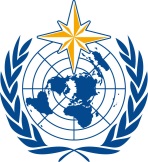 COMMISSION DES SERVICES ET APPLICATIONS SE RAPPORTANT AU TEMPS, AU CLIMAT, À L’EAU ET À L’ENVIRONNEMENTDeuxième session
17-21 octobre 2022, GenèveSERCOM-2/INF. 2TEMPS CLIMAT EAUOrganisation météorologique mondialeCOMMISSION DES SERVICES ET APPLICATIONS SE RAPPORTANT AU TEMPS, AU CLIMAT, À L’EAU ET À L’ENVIRONNEMENTDeuxième session
17-21 octobre 2022, GenèvePrésenté par:
Président de la SERCOMl4.X.2022